Villains’ Vending – GRAND SALE!Find the sale price of each item that the superheroes want:Sale ItemSale Price (workings)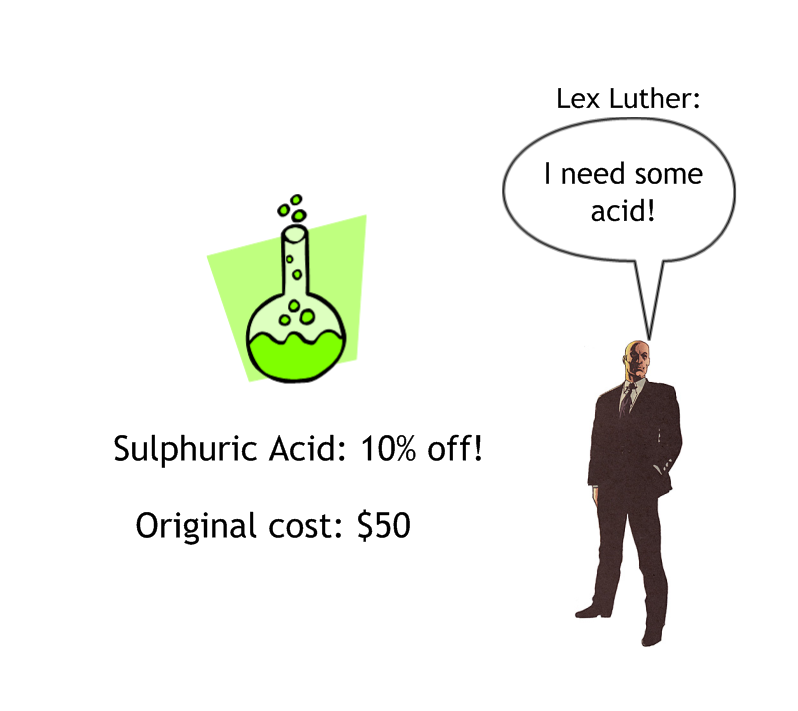 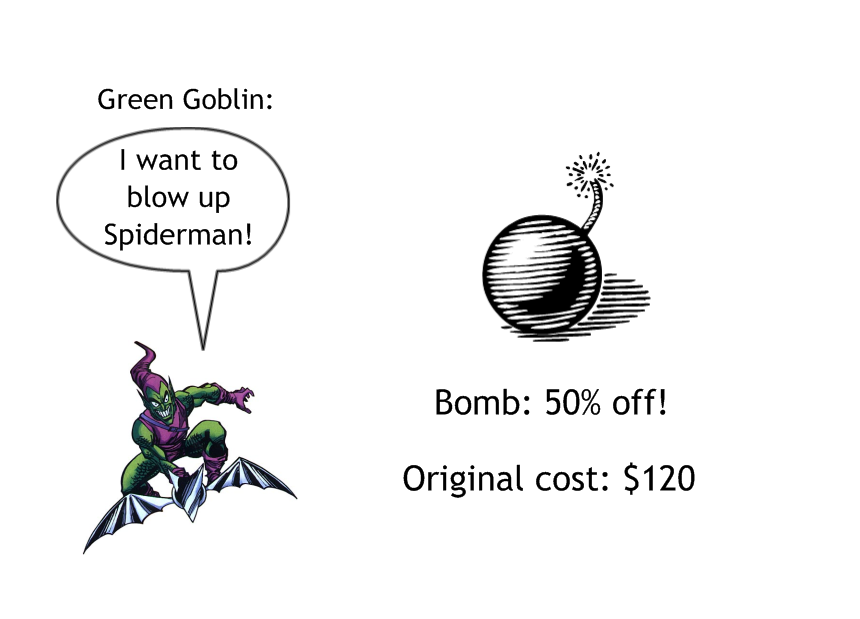 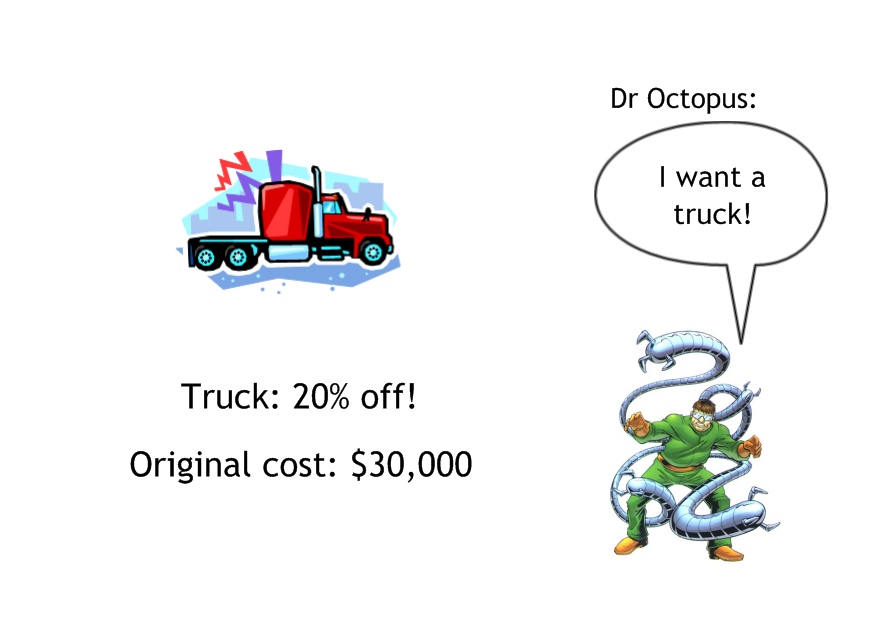 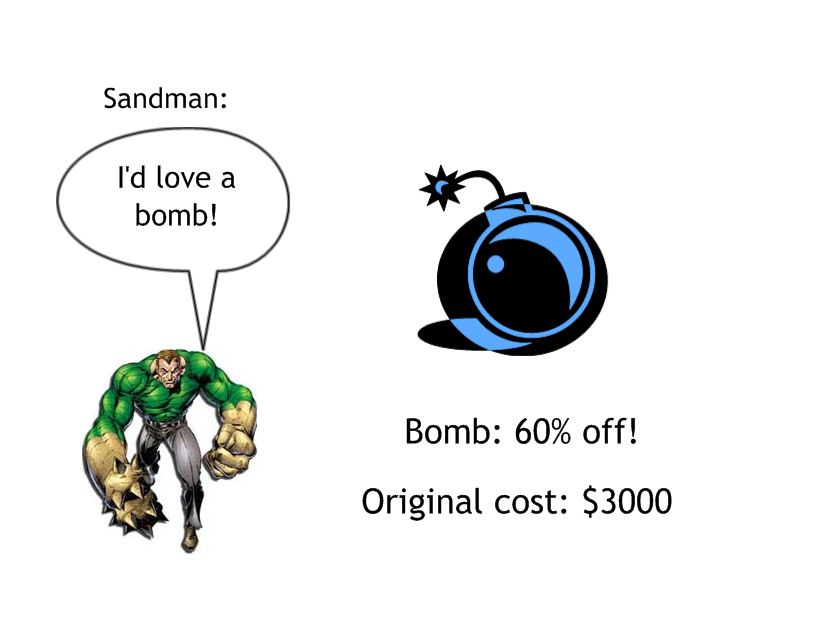 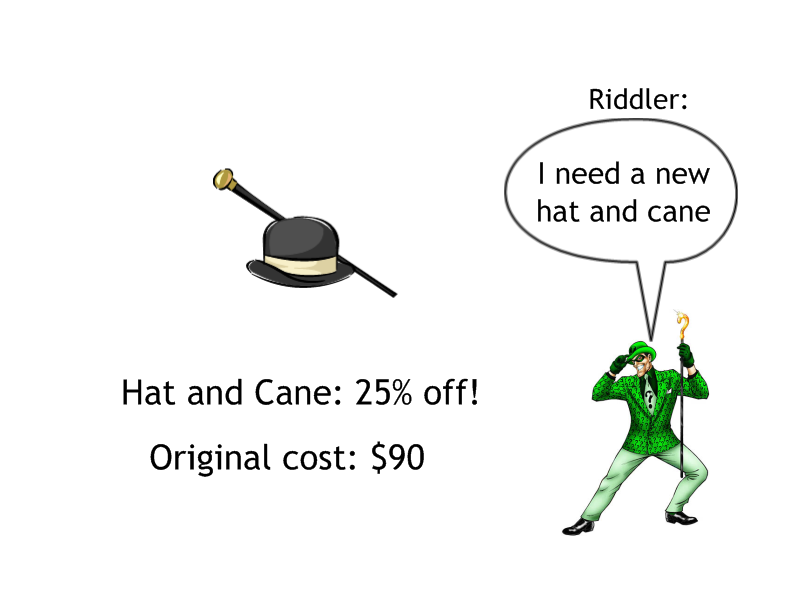 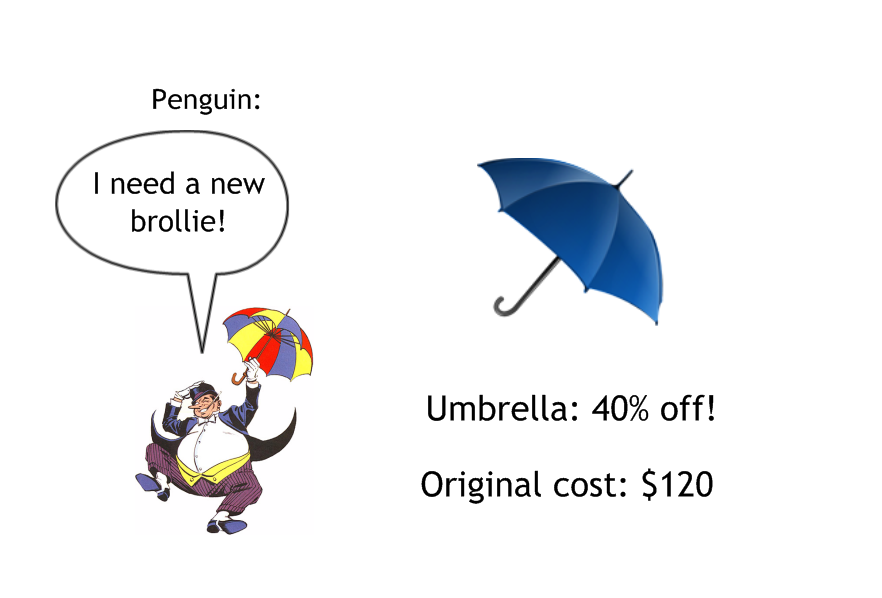 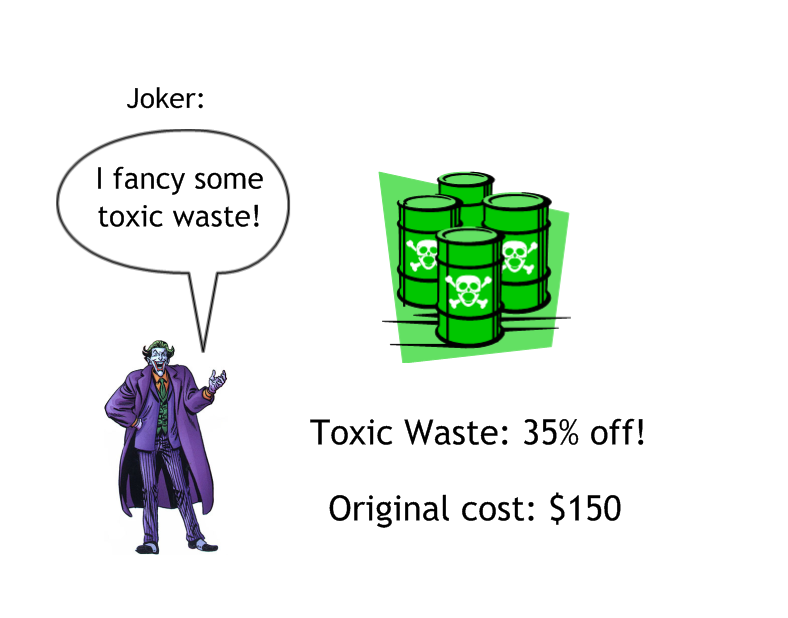 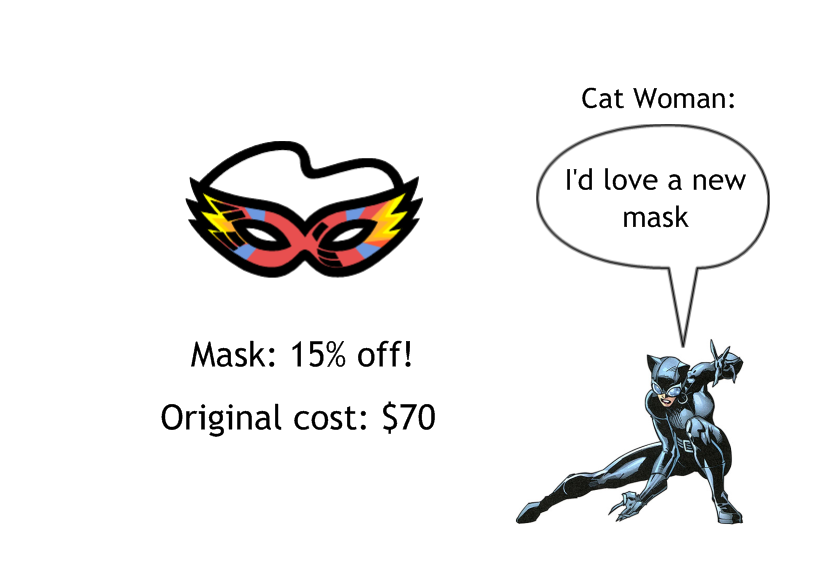 